	1-8	( Toe Strut ) X2, Rocking Chair,	1-2	Plante du PD devant - Dépose le talon du PD   12:00 	3-4	Plante du PG devant - Déposer le talon du PG	5-6	Rock du PD devant - Retour sur le PG	7-8	Rock du PD derrière - Retour sur le PGReprise	À ce point-ci de la danse	9-16	Step, Pivot 1/2 Turn, Shuffle Fwd, Rock Step, 1/4 Turn And Chasse To Left,	1-2	PD devant - Pivot 1/2 tour à gauche   06:00	3&4	Shuffle PD, PG, PD, en avançant	5-6	Rock du PG devant - Retour sur le PD	7&8	1/4 de tour à gauche et Chassé PG, PD, PG, de côté, vers la gauche    03:00	17-24	Jazz Box, Cross, Side Rock Step, Cross Shuffle,	1-2	Croiser le PD devant le PG - PG derrière	3-4	PD à droite - Croiser le PG devant le PD	5-6	Rock du PD à droite - Retour sur le PG	7&8	Croiser le PD devant le PG - PG à gauche - Croiser le PD devant le PG 	25-32	1/4 Turn, 1/4 Turn, Cross Shuffle, Side Rock Step, Back Rock Step.	1-2	1/4 de tour à droite et PG derrière - 1/4 de tour à droite et PD devant   09:00	3&4	Croiser le PG devant le PD - PD à droite - Croiser le PG devant le PD	5-6	Rock du PD à droite - Retour sur le PG	7-8	Rock du PD derrière - Retour sur le PGReprise	Durant le mur 5, faire les 8 premiers comptes puis,		recommencer la danse depuis le débutSunburn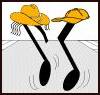 Michel et Christiane Poirier, Canada   ( 2017 )Danse en ligne    Débutant    32 comptes    4 mursMusique : Sunburn / Kip MooreIntro de 16 comptes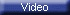 Countrydansemag.comTraduction Robert Martineau, 21-11-17